			 Wildlife Rehabilitation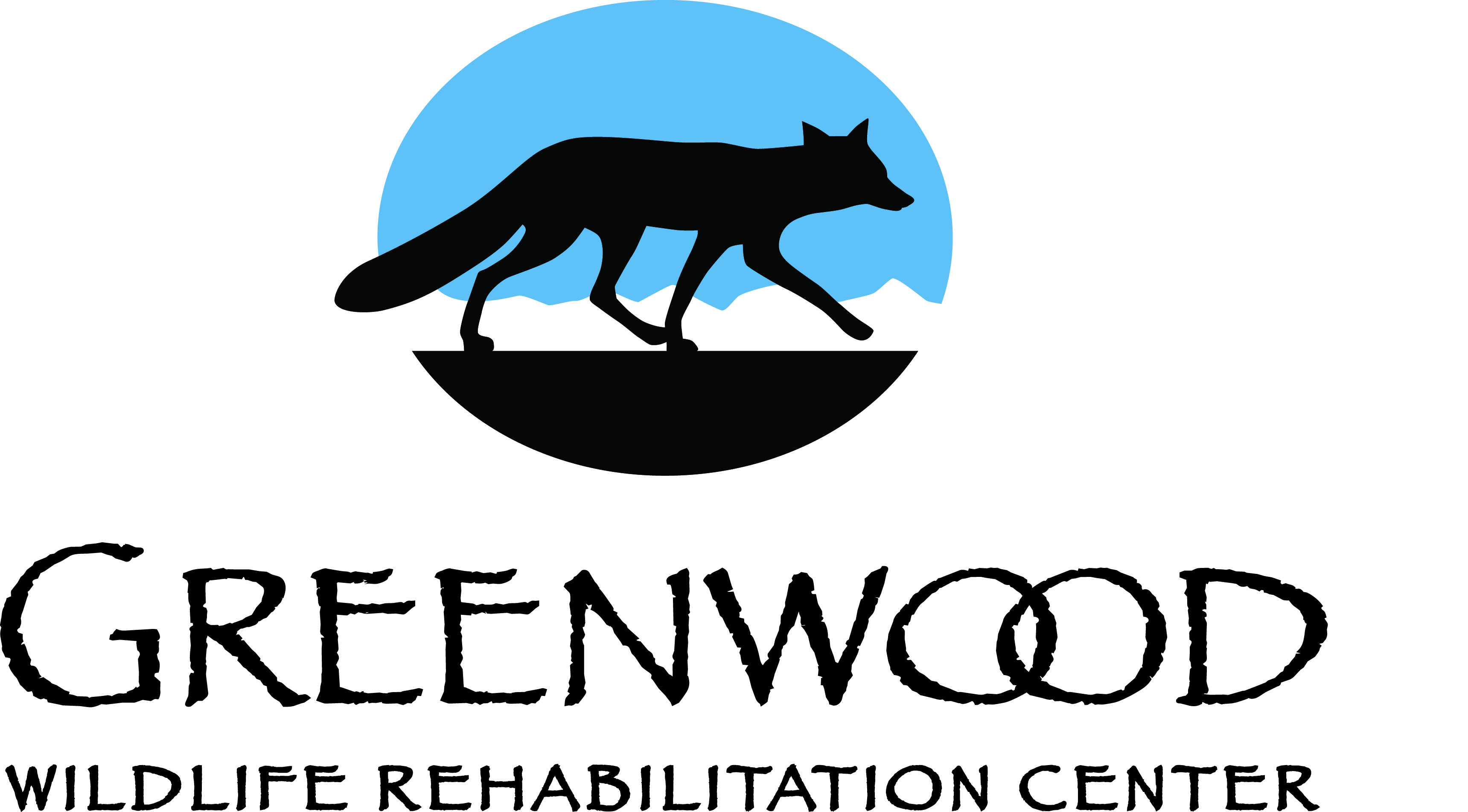 		Animal Sponsorship FormDate: ____________Please select the type of animal you would like to sponsor. You will receive a laminated keepsake photo with a story about the animal.Animal:___	Songbird (Robins, Jays, Woodpeckers) - $40___	Small Mammals (Squirrels, Cottontails, Chipmunks) - $60___	Waterfowl/Shorebirds (Ducks, Geese) - $80___	Raccoons - $100___	Medium-sized Mammals (Foxes, Coyotes) - $150Contact Information:First Name: ___________________________  MI ____  Last Name: _____________________________Street Address: ____________________________________ E-mail: _____________________________City: : ______________ Zip: ______________________Phone #: __________________________________ Alt. Phone #: _______________________________Information is for internal use onlyPayment Information:___	Credit Card type (Visa/M/C/AmEx)	Number _________________________________ Expiration Date (MM/YY) __________	Signature _______________________________________CCV #  ______________________	Check (Make check payable to )To secure a sponsorship, please complete this form and return to:Attn: Animal Sponsorship303-823-8455or email reception@greenwoodwildlife.org___ In Honor of	___ In Memory ofName and address of recipient whom  should notify of your gift:____________________________________________________________________________________________________________________________________________________________If this is a gift - add a message: (example: Happy birthday! Love, Grandma Jones) ______________________________________________________________________________